Découvre l’affixe vedetteComplète les phrases.Ce qui n’a pas d’activité est ____________________________.Ce qui n’a pas changé est ______________________________.Ce qui n’est pas complet est  ___________________________.Ce qui n’est pas trouvé est ____________________________.Celui qui n’a pas la capacité est  _________________________.L’action d’écrire dans une liste est d’ _____________________.Quel est le préfixe vedette? Inscris-le dans L’arbre des mots.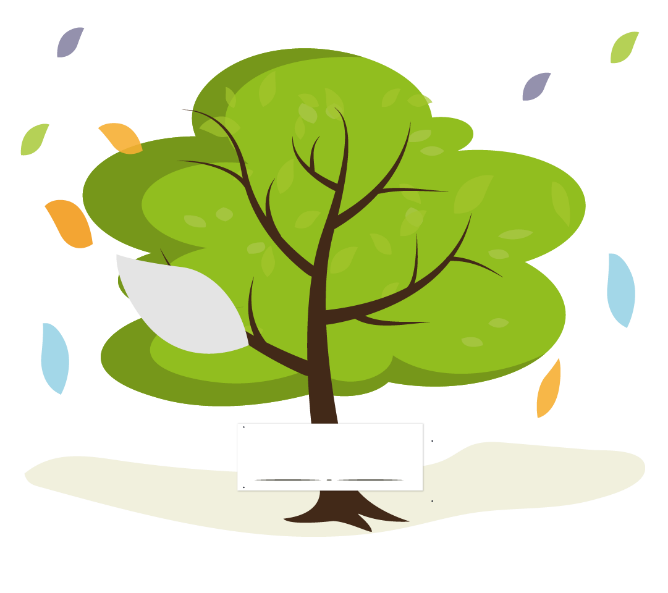 Trouve les sens de ce préfixe : ____________________       2. ___________________